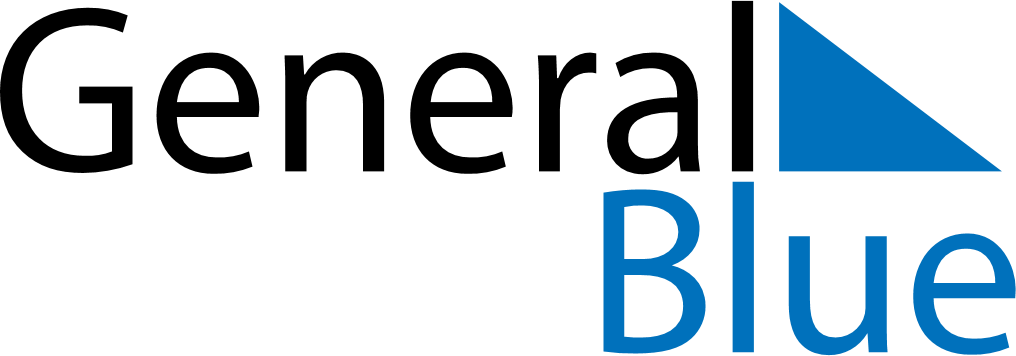 August 2024August 2024August 2024August 2024August 2024August 2024Varhaug, Rogaland, NorwayVarhaug, Rogaland, NorwayVarhaug, Rogaland, NorwayVarhaug, Rogaland, NorwayVarhaug, Rogaland, NorwayVarhaug, Rogaland, NorwaySunday Monday Tuesday Wednesday Thursday Friday Saturday 1 2 3 Sunrise: 5:27 AM Sunset: 9:59 PM Daylight: 16 hours and 32 minutes. Sunrise: 5:29 AM Sunset: 9:57 PM Daylight: 16 hours and 28 minutes. Sunrise: 5:31 AM Sunset: 9:55 PM Daylight: 16 hours and 23 minutes. 4 5 6 7 8 9 10 Sunrise: 5:33 AM Sunset: 9:52 PM Daylight: 16 hours and 18 minutes. Sunrise: 5:36 AM Sunset: 9:50 PM Daylight: 16 hours and 14 minutes. Sunrise: 5:38 AM Sunset: 9:48 PM Daylight: 16 hours and 9 minutes. Sunrise: 5:40 AM Sunset: 9:45 PM Daylight: 16 hours and 5 minutes. Sunrise: 5:42 AM Sunset: 9:43 PM Daylight: 16 hours and 0 minutes. Sunrise: 5:45 AM Sunset: 9:40 PM Daylight: 15 hours and 55 minutes. Sunrise: 5:47 AM Sunset: 9:38 PM Daylight: 15 hours and 50 minutes. 11 12 13 14 15 16 17 Sunrise: 5:49 AM Sunset: 9:35 PM Daylight: 15 hours and 46 minutes. Sunrise: 5:51 AM Sunset: 9:33 PM Daylight: 15 hours and 41 minutes. Sunrise: 5:53 AM Sunset: 9:30 PM Daylight: 15 hours and 36 minutes. Sunrise: 5:56 AM Sunset: 9:27 PM Daylight: 15 hours and 31 minutes. Sunrise: 5:58 AM Sunset: 9:25 PM Daylight: 15 hours and 26 minutes. Sunrise: 6:00 AM Sunset: 9:22 PM Daylight: 15 hours and 22 minutes. Sunrise: 6:02 AM Sunset: 9:20 PM Daylight: 15 hours and 17 minutes. 18 19 20 21 22 23 24 Sunrise: 6:05 AM Sunset: 9:17 PM Daylight: 15 hours and 12 minutes. Sunrise: 6:07 AM Sunset: 9:14 PM Daylight: 15 hours and 7 minutes. Sunrise: 6:09 AM Sunset: 9:11 PM Daylight: 15 hours and 2 minutes. Sunrise: 6:11 AM Sunset: 9:09 PM Daylight: 14 hours and 57 minutes. Sunrise: 6:14 AM Sunset: 9:06 PM Daylight: 14 hours and 52 minutes. Sunrise: 6:16 AM Sunset: 9:03 PM Daylight: 14 hours and 47 minutes. Sunrise: 6:18 AM Sunset: 9:01 PM Daylight: 14 hours and 42 minutes. 25 26 27 28 29 30 31 Sunrise: 6:20 AM Sunset: 8:58 PM Daylight: 14 hours and 37 minutes. Sunrise: 6:22 AM Sunset: 8:55 PM Daylight: 14 hours and 32 minutes. Sunrise: 6:25 AM Sunset: 8:52 PM Daylight: 14 hours and 27 minutes. Sunrise: 6:27 AM Sunset: 8:49 PM Daylight: 14 hours and 22 minutes. Sunrise: 6:29 AM Sunset: 8:47 PM Daylight: 14 hours and 17 minutes. Sunrise: 6:31 AM Sunset: 8:44 PM Daylight: 14 hours and 12 minutes. Sunrise: 6:34 AM Sunset: 8:41 PM Daylight: 14 hours and 7 minutes. 